Телеканал «Первый областной» переходит на цифровое вещание с 29 ноября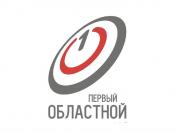 В Орловской области стартует перевод информационного контента регионального телевещания в цифровой формат. В соответствии с распоряжениями Правительства РФ, вслед за полным отключением аналогового вещания федеральных телеканалов, ключевым элементов программы цифровизации телевидения обозначено присутствие в цифровом формате региональных телевизионных каналов.В рамках реализации этого проекта создаются региональные врезки в имеющуюся эфирную сеть каналов, входящих в первый мультиплекс цифрового эфирного телевидения. Расходы по организации региональной врезки осуществляются за счет средств федерального бюджета.С 29 ноября на  программы региональных телеканалов всех субъектов РФ выделяется до пяти часов вещания в день в рамках первого мультиплекса на частотах канала «Общественное телевидение России» (ОТР). Данный федеральный телеканал является победителем конкурса на телевизионное вещание на 21-й кнопке. До настоящего времени региональные врезки транслировались на каналах «Россия-1» и «Россия-24».В настоящее время РТРС ведет изменение конфигурации сети вещания под трансляцию регионального контента на канале ОТР. По состоянию на 13 ноября на цифровой формат вещания уже перешли региональные телеканалы более 10 российских регионов.В Орловской области обязательным общедоступным региональным телеканалом является телеканал «Первый областной». В рамках лицензии ОТР в эфир «Первого областного» планируется выпускать новостные, общественно-политические и развлекательные программы, документальное кино. Ежедневное время вещания телеканала «Первый областной» в цифровом формате составляет два часа. В утреннее время передачи регионального телеканала в цифровом качестве планируется транслировать в промежутке от 7 до 8 часов утра, в вечернее время – от 18 до 19 часов вечера.  Изменения параметров сигнала могут вызвать сброс настроек на некоторых моделях ТВ-приемников. В этом случае зрителям необходимо провести перенастройку телеканалов – автоматически или вручную (включить режим автопоиска каналов на приставке или телевизоре). При обнаружении неполадок следует перенастроить цифровую приставку: выключить ее, затем снова включить, после чего запустить в меню поиск каналов.Если сбой ликвидировать не удалось, необходимо позвонить на федеральную горячую линию РТРС по многоканальному телефону 8-800-220-20-02.Ссылка:   https://orel-region.ru/index.php?head=1&unit=15968   В Орловской области подача в эфир телесигнала с изменёнными параметрами для вещания регионального телевидения начнётся 21-22 ноября 2019 года. Это в свою очередь может вызвать сброс настроек на некоторых телевизионных приставках определённых каналов («ОТР», «Россия-1» и «Россия-24»), владельцам таких приставок необходимо будет заново запустить настройку телеканалов – автоматическую или ручную.